Karta pracy indywidualnejI. Rzeźbotwórcza działalność lodowców górskichII. Rzeźbotwórcza działalność lądolodówIII. Rzeźbotwórcza działalność wód polodowcowych (fluwioglacjalnych)Forma terenuRysunekOpisLodowiec górski – akumulacjaLodowiec górski – akumulacjaLodowiec górski – akumulacjamorena denna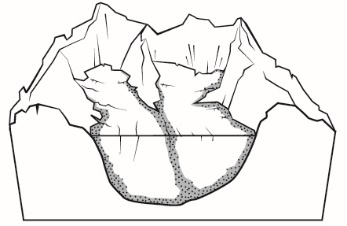 morena bocznamorena środkowa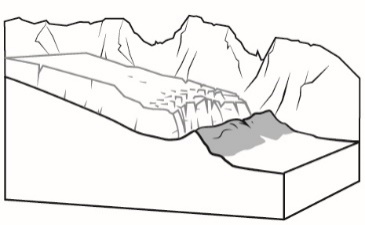 wał usypany przed czołem lodowcaLodowiec górski – erozjaLodowiec górski – erozjaLodowiec górski – erozjadoliny U-kształtnepowstają w wyniku poszerzania i pogłębiania rzecznych dolin V-kształtnychkotły lodowcowe (kary, cyrki)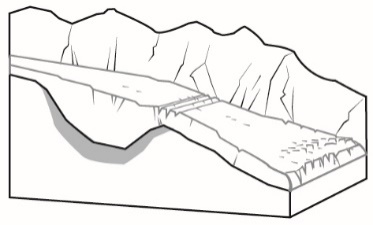 barańce (mutony, baranie łby)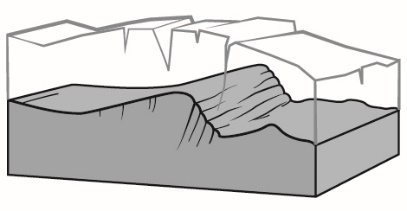 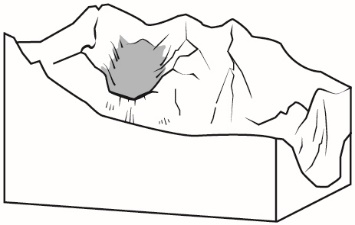 odgałęzienie głównej, niżej położonej doliny U-kształtnej rysy i wygładybruzdy, pomiędzy którymi występują wygładzone przez lodowiec powierzchnie; ich przebieg wyznacza kierunek ruchulodowcaForma terenuRysunekOpisLądolód – akumulacjaLądolód – akumulacjaLądolód – akumulacja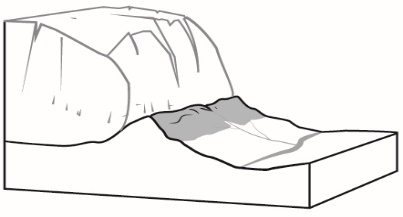 ciągi pagórków ułożonych równolegledo czoła lądolodumorena dennapłaskie lub faliste powierzchnie powstałepodczas cofania się lądolodugłazy narzutowe (eratyki)duże bloki skalne przeniesione przezlądolód na odległość kilkuset kilometrówdrumlinyformy erozyjno-akumulacyjne lądolodu,garby morenowe o zarysie zbliżonym dowydłużonej elipsy; występują gromadnieLądolód – erozjaLądolód – erozjaLądolód – erozjabarańce (mutony, baranie łby)rysy i wygładyForma terenuRysunekOpisWody fluwioglacjalne – akumulacjaWody fluwioglacjalne – akumulacjaWody fluwioglacjalne – akumulacjaozy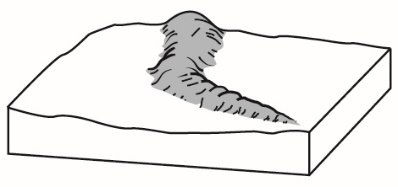 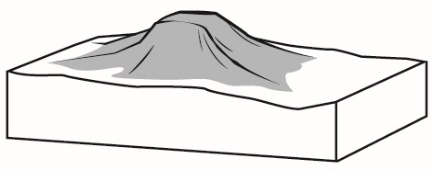 pagórki o płaskich wierzchołkach i stromych zboczach, zbudowane z posortowanych przez wody lodowcowe piasków i żwirówsandrystożki napływowe wód polodowcowych, zbudowane ze żwirów i piasków, mogą tworzyć pola sandroweWody fluwioglacjalne – erozjaWody fluwioglacjalne – erozjaWody fluwioglacjalne – erozjarynny polodowcowedługie, wąskie zagłębienia o stromych zboczach, ułożone prostopadle do czoła lądolodu; obecnie często wypełnione wodą (jeziora rynnowe)pradoliny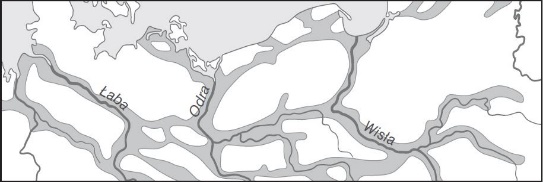 